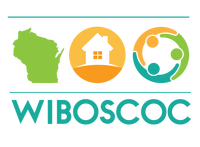 Balance of State Continuum of CareVeteran Advisory Board MinutesFebruary 13, 2020Open MeetingSecretary- Note Taker NeededCasey LevrichIntroductions and Agency UpdatesPresent: Casey Levrich, Paul Huber (for Lori Kirchgatter), Krista Coey, Debbie Meye, Ryan GrahamExcused: Mike Hanke, David Hunt, Angel Kinnie, Richard Holmstrom, Cindy Kuzdas, Chandler Miller, Iraida Vazquez, Larry Gamble, Sharen Pease, Sarah Anderson, Sandy Deich, Adam GroskreutzJanuary Meeting Minutes ApprovalWill wait until March meeting when more members in attendance to approveRegional Resource ListsDiscuss next meetingStand Downs/Benefit Fair ListsDiscuss next meetingOtherKrista Coey- Chat and Coffee event happening in LaCrosse between providers and veterans. Krista Coey- can the VA fund shelter beds for veterans they are discharging into homelessness?Donations- Where can we get supply kits (i.e. basic hygiene products, socks, etc) and have them available to be accessed by providers throughout the state. Suggestions made: Masonic Lodge, AM Vets, Elks Lodge. Salvation Army LaCrosse (Krista Coey) would be willing to donate to some supplies to create kits. Ryan Graham reported that about 70% of veterans on the Coordinate Entry list are not eligible for veteran-specific programming (i.e. SSVF, HUD VASH). Action is needed to develop plan on how to address these veterans.July PIT Count- how do we recruit veteran reps to participate?Next Meeting: 3/18/2020Adjourn Meeting